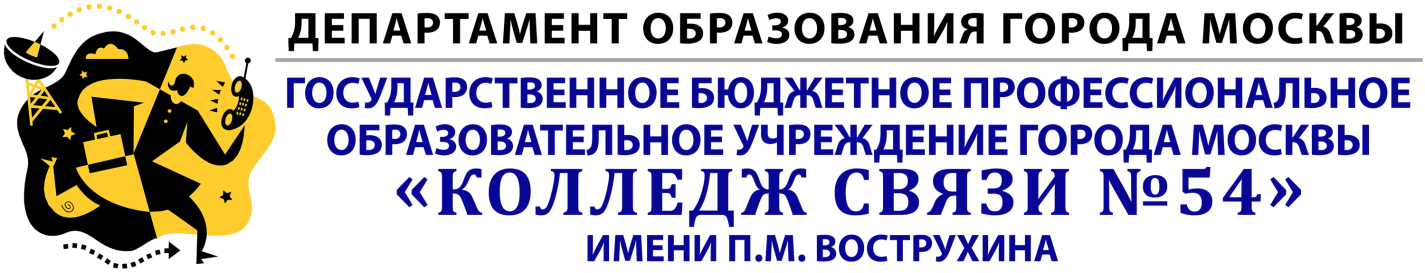 МЕТОДИЧЕСКИЕ УКАЗАНИЯПО ПРОВЕДЕНИЮ ПРАКТИЧЕСКИХ ЗАНЯТИЙпо дисциплине ОП.09 Безопасность жизнедеятельностиспециальность 09.02.03Программирование в компьютерных системахМосква 2015.Разработчик:Нуржанов Р.К.,  преподаватель ГБПОУКолледж связи №54 им. П.М. ВострухинаСодержание1. Общие положения.2. Этапы выполнения практических работ3.Правила выполнения практических работ4.Критерии оценки практических работ5. Тематика практических работ и задания к ним6. Учебно-методическое и информационное обеспечение дисциплиныОБЩИЕ ПОЛОЖЕНИЯМетодические    указания  для	выполнения практических работ по ОП.09Безопасность жизнедеятельностисоставлены в соответствии с рабочей программой дисциплины.Выбор содержания и объем конкретной практической  работы обусловлен сложностью учебного материала для усвоения, междисциплинарными связями и учетом значения конкретной практической работы для приобретения обучающимися соответствующих умений и компетенций, предусмотренных ФГОС по дисциплине Безопасность жизнедеятельности.Методика выполнения каждой практической работы определяется моделью соответствующей задачи, решаемой студентом на занятии по заданию преподавателя. ЭТАПЫ ВЫПОЛНЕНИЯ ПРАКТИЧЕСКИХ РАБОТ1.	Постановка задачи практической работыНа первом практическом занятии со студентами проводится общая постановка задач практических работ. Преподаватель может давать необходимые пояснения по методике предстоящих практических работ. После ознакомления с программным комплексом преподаватель проводит постановку задачи конкретного практического  занятия. Здесь разъясняется группе студентов содержание и объем работ, предусмотренных конкретной практической  работой. Прежде всего, формулируются цели, задачи, основные этапы работы, последовательность и ход решения задачи практической работы. Определяются содержание и форма представления результатов работы. Необходимо пояснить, что каждая практическая работа студента должна быть оформлена в виде отчета о практической работе. Поясняется методика составления и оформления отчета по практической работе. Проводится инструктаж по Охране труда с записью в журнал.2. Ознакомление студента с содержанием и объемом практической работы.На этом этапе студент должен тщательно изучить содержание и объем предстоящей практической работы. Если постановка задачи недостаточно ясна, он может обратиться к преподавателю за дополнительными разъяснениями. Затем студент приступает к выполнению задания практической работы.ПРАВИЛА ВЫПОЛНЕНИЯ ПРАКТИЧЕСКИХ РАБОТПри выполнении практических работ (ПР), студенты должны соблюдать и выполнять следующие правила:Прежде, чем приступить к выполнению работы, обучающийся должен подготовить ответы на теоретические вопросы к ПР.Перед началом каждой работы проверяется готовность обучающегося                          к ПР.После выполнения ПР студент должен представить отчет о проделанной работе в собственном файле (в ПК) и подготовиться к обсуждению полученных результатов и выводов.Студент (обучающийся), пропустивший выполнение ПР по уважительной или неуважительной причинам, обязан выполнить работу в дополнительно назначенное время.Оценка за практическую работу выставляется с учетом предварительной подготовки к работе, доли самостоятельности при ее выполнении, точности и грамотности оформления отчета по работе.4 КРИТЕРИИ ОЦЕНКИ ПРАКТИЧЕСКИХ РАБОТПрактические работы оцениваются по пятибалльной шкале.оценка «5» (отлично) ставится, если работа выполнена в полном объеме,  в соответствии с заданием, с соблюдением последовательности выполнения. оценка «4» (хорошо) ставится, если работа выполнена в полном объеме,  в соответствии с заданием, с соблюдением последовательности выполнения, частично с помощью преподавателя, работа оформлена аккуратно;оценка «3» (удовлетворительно) ставится, если работа выполнена в полном объеме,  в соответствии с заданием, частично с помощью преподавателя, по оформлению работы имеются замечания;оценка «2» (неудовлетворительно) ставится, если обучающийся не подготовился к работе, студент допустил грубые ошибки, по оформлению работы имеются множественные замечания. 5. ТЕМАТИКА ПРАКТИЧЕСКИХ РАБОТ И ЗАДАНИЯ К НИМПрактическая работа 1.Расчёт нагрузок, создаваемых ударной волной1. Цель работы      Ознакомиться с методикой оценки устойчивости работы объекта народного хозяйства.2. Пояснения к работе2.1 Краткие теоретические сведенияНагрузки, создаваемые ударной волной в результате взрыва ёмкостей со сжатым газом, взрыва газовоздушной смеси, воздушного и наземного ядерных взрывов, приводят к крушениям зданий, сооружений, оборудования, установок и т.д.В результате разрушения объектов возникают чрезвычайные ситуации с соответствующими степенями разрушения, опрокидывания и смещения оборудования и установок.Для принятия решений по проведению восстановительных работ на объектах, подвергшихся разрушению, необходимо провести оценку степени разрушения.3. Задание Рассчитать нагрузку, создаваемую ударной волной и определить степень разрушения объекта.(по технологической карте)4. Контрольные вопросы4.1. Что следует понимать под устойчивостью работы объекта экономики?4.2. Назовите основные этапы исследования устойчивости работы объекта экономики.Практическая работа № 2Оценка радиационной обстановки1. Цель работы
1.1. Ознакомиться с методикой оценки радиационной обстановки.
1.2. Выработать навыки в измерении уровня радиации с помощью индикатора радиоактивности РАДЭКС РД15032. Пояснения к работе
2.1. Краткие теоретические сведения
В нормах радиационной безопасности НРБ-99 [1…3] установлены:
1)три категории облучаемых лиц:
категория А – персонал (профессиональные работники);
категория Б – профессиональные работники, не связанные с использованием источников ионизирующих излучений, но рабочие места которых расположены в зонах воздействия радиоактивных излучений;
категория В – население области, края, республики, страны;
2)три группы критических органов:
1-я группа – все тело, половые органы, костный мозг;
2-я группа – мышцы, щитовидная железа, жировая ткань, печень, почки, селезенка, желудочно-кишечный тракт, легкие, хрусталик глаза и другие органы, за исключением тех, которые относятся к 1-й и 3-й группам;
3-я группа – кожный покров, костная ткань, кисти, предплечья, стопы;
3)основные дозовые пределы, допустимые для лиц категорий А, Б и В.
Основные дозовые пределы – предельно допустимые дозы (ПДД) облучения (для категории А) и пределы дозы (ПД) (для категории Б) за календарный год. ПДД и ПД измеряются в миллизивертах в год (мЗв/год). ПДД и ПД не включают в себя дозы естественного фона и дозы облучения, получаемые при медицинском обследовании и лечении (табл. 1). 1.Основные дозовые пределы, мЗв/годПримечание. Дозы облучения для персонала категории Б не должны превышать ? значений для персонала категории А.ПДД – наибольшее значение индивидуальной эквивалентной дозы облучения за календарный год, которое при равномерном воздействии в течение 50 лет не вызовет в состоянии здоровья персонала неблагоприятных изменений, обнаруживаемых современными методами.
ПД – основной дозовый предел, при котором равномерное облучение в течение 70 лет не вызывает изменений здоровья, обнаруживаемых современными методами.2. 2. Методика оценки
При проведении радиационного контроля и оценке соответственных параметров радиационной обстановки нормативам должны соблюдаться следующие соотношения:
для категории А
Н ? ПДД,                          (1)                                                                                                       
где Н – максимальная эквивалентная доза излучения на данный критический орган, мЗв/год;
Н = Dk,                              (2)
где D – поглощенная доза излучения, мЗв/год; k – коэффициент качества излучения (безразмерный коэффициент, на который следует умножить поглощенную дозу рассматриваемого излучения для получения эквивалентной дозы этого излучения);для категории Б
Н ? ПД,                          (3)
где Н рассчитывают по формуле (2).Значения коэффициента k приведены ниже.2.3. Порядок выполнения задания
2.3.1. Выбрать вариант.
2.3.2. Ознакомиться с методикой.
2.3.3. В соответствии с категорией облучаемых лиц, группой критических органов и режимом работы определить основные дозовые пределы (ПДД и ПД).
2.3.4. По формуле (2) определить максимальную эквивалентную дозу от излучения.
2.3.5. С помощью формул (1) и (3) сделать вывод о соответствии радиационной обстановки нормам радиационной безопасности.
2.3.6. С помощью индикатора радиоактивности РАДЭКС РД1503 измерить фоновый уровень радиации в кабинете.2.4. Перечень используемого оборудования
Индикатор радиоактивности РАДЭКС.3. Задание
3.1. Оценить радиационную обстановку. Исходные данные для расчетов взять из таблицы «Варианты заданий».
3.2. Измерить фоновый уровень радиации в кабинете с помощью индикатора радиоактивности РАДЭКС РД1503.Варианты заданий
4. Содержание отчета
Отчет должен содержать:
4.1. Название работы.
4.2. Цель работы.
4.3. Задание.
4.4. Необходимые расчеты.
4.5. Анализ результатов расчетов.
4.6. Результаты измерений.
4.7. Вывод по работе.
4.8. Ответы на контрольные вопросы.5. Контрольные вопросы
5.1. Что такое ядерный топливный цикл?
5.2. Что такое лучевая болезнь и её степени?7. Литература
1. Безопасность жизнедеятельности/С. В. Белов, А. В. Ильницкая, А. Ф. Козьяков и др.; под общей редакцией С. В. Белова. - М., 1999. - 448 с.
2. Справочник по радиационной безопасности/ В. Ф. Козлов, 4-е изд., перераб. и доп., - М., 1991, - 352 с.
3. Охрана окружающей среды/Под общей редакцией С. В. Белова, 2-е изд., испр. и   доп., - М., 1991, - 319 с.4. Безопасность жизнедеятельности. Практические занятия / И. Г. Гетия, С. И.        Гетия, В. Н. Емец и др. -  М.: КолоПрактическая работа № 3Оценка качества  питьевой воды.1. Цель работы
1.1. Ознакомиться с методикой оценки качества питьевой воды.2. Пояснения к работе2. Порядок  выполнения задания.2.1.  Ознакомиться с методикой2.2.  Выбрать вариант 2.3.  Дать классификацию нормативных требований к питьевой воде.2.4.  Дать классификацию категорий водопользования.2.5.  Перечислить лимитирующие показатели вредности.2.6.  Привести гигиенические нормативы для вредных веществ, содержащихся в пробах питьевой воды по варианту.2.7.  Сравнить фактические значения концентраций вредных веществ по варианту   с нормативными2.8.   При наличии веществ 1-го и 2-го классов опасности провести оценку качества питьевой воды по формуле 2.9.  Подписать отчет и сдать преподавателю. 3.  Таблица. Варианты заданий к   практической  работе  по теме «Оценка качества питьевой воды».Практическая работа № 6 Подготовка данных использования инженерных сооружений для защиты работающих и населения от чрезвычайных ситуаций      1. Цель работы.            Научиться определять коэффициент надежности защитного сооружения.2. Пояснения к работе 
2.1. Краткие теоретические сведения.
Для определения коэффициента ослабления радиации защитными сооружениями необходимы исходные данные:
- толщина и вид материалов конструкций (слоев) убежища;
- значения слоя половинного ослабления радиации каждым из примененных материалов;
- геометрические размеры основного помещения ЗС ГО, конструкция входа; 
- размеры дверного проема, наличие и масса двери на входе. 
Для заглубленных (обсыпанных грунтом) ЗС ГО без надстройки коэффициент ослабления определяется формулой:
(1)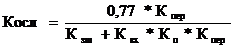 где Кпер – коэффициент ослабления радиации перекрытием.                                                   Кпер= 2j. (2)  (3)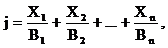 
Здесь j определяется формулой В которой:
Вn- толщина слоя половинного ослабления материалом, см;
Хn- толщина слоя соответствующего материала перекрытия, см;
n= 1, 2, 3- перечень слоев материалов перекрытия.Таблица 1  - Толщина слоя половинного ослабления для различных материаловТаблица 2 -Коэффициент, учитывающейзаглубленность и ширину помещенияТаблица 3 - Коэффициент, учитывающий конструкцию входа                                       
Кп зависит от наличия перекрытия в галерее входа: без перекрытия Кп =1,0; с перекрытием Кп = 0,2.
Кзш – коэффициент, учитывающий заглубленность и ширину помещения, определяется по табл. 2.Заглубленность измеряется от наружной поверхности перекрытия  до уровня 1 м над полом в основном помещении. 
Квх- коэффициент, учитывающий конструкцию входа, определяется по табл.3.  
При наличии нескольких входов величина Квх определяется как сумма таких коэффициентов по всем входам. Если на входе установлена дверь массой более 200кг/см2 , то общее значение Квх надо разделить на величину коэффициента ослабления этой двери, рассчитанную по формуле (2) с учетом половинного ослабления материала двери.     2.2. Порядок выполнения задания
2.2.1. Выбрать вариант 
2.2.2. Ознакомиться с методикой расчета.
2.2.3. С использованием необходимых таблиц и формул найти коэффициент ослабления радиации убежищем.3. Задание
Найти коэффициент ослабления радиации при радиационном заражении (РЗ) убежищем. Исходные данные для расчетов взять из таблицы «Варианты заданий». Ширина входного проема входа в убежище 2м.Варианты заданий
4. Содержание отчета
Отчет должен содержать:
4.1. Название работы.
4.2. Цель работы.
4.3. Задание.
4.4. Необходимые расчеты.
4.5. Анализ результатов расчетов.
4.6. Вывод по работе.
4.7. Ответы на контрольные вопросы.5. Контрольные вопросы
5.1. Перечислите основные мероприятия РСЧС и ГО по защите населения.
5.2. Режимы функционирования РСЧС и ГО?6. Литература Экологическая безопасность/ А. С. Гринин, В. Н. Новиков, М., 2002.2. Безопасность жизнедеятельности/ С. В. Белов, В. А. Девисилов, А. Ф. Козьяков и д.р.; Под общ. ред. С. В. Белова.-М.: Высшая школа, НМЦ СПО, 2000.-343с.
Практическая работа № 7 Организация получения средств индивидуальной защиты в чрезвычайных ситуациях.1. Цель работыВыработать навыки в применении средств индивидуальной защиты.2. Пояснения к работе
            2.1. Краткие теоретические сведенияСредства защиты органов дыхания
Противогазы 
Фильтрующие противогазы предназначены для защиты органов дыхания, глаз, кожи лица от воздействия ОВ, РВ, БС, АХОВ, а также различных вредных примесей, присутствующих в воздухе. В настоящее время существуют фильтрующие гражданские противогазы различной модификации и промышленные противогазы. В системе ГО для защиты взрослого населения используется  фильтрующие противогазы ГП-5, ГП-5М, ГП-7, ГП-7В, ГП-7ВМ, а для детей - ПДФ-Ш, ПДФ-Д, ПДФ-2Ш, ПДФ-2Д, КЗД.
Промышленные противогазы являются индивидуальным средством защиты органов дыхания и зрения рабочих различных отраслей промышленности, сельского хозяйства от воздействия вредных веществ, присутствующих в воздухе. Промышленные противогазы имеют такие же лицевые части, что и гражданские. В зависимости от состава вредных веществ противогазовые коробки специализированы по назначению и могут содержать в себе один или несколько специальных поглотителей. По внешнему виду коробки различного назначения отличаются окраской и буквенными обозначениями.      
Изолирующие противогазы являются специальными средствами органов дыхания, глаз и кожи лица от любых вредных примесей, находящихся в воздухе, независимо от их свойств и концентраций. Исходя из принципа защитного действия основанного на полной изоляции органов дыхания от окружающей среды, время пребывания в изолирующем противогазе зависит не от физико-химических свойств ОВ, РВ, и БС, их концентраций, а от запаса кислорода и характера выполняемой работы. Изолирующими противогазами обеспечиваются аварийно-спасательные подразделения ГО.Выбор размера противогаза ГП-5: Нужно измерить голову по замкнутой линии, проходящей через макушку, щеки и подбородок. Измерения округляются до 0,5 см.           Выбор размера противогаза ГП-7 осуществляется на основании результатов измерения горизонтального и вертикального обхвата головы. Горизонтальный обхват определяется измерением головы по замкнутой линии, проходящей по замкнутой линии, проходящей спереди по надбровным дугам, сбоку на 2-3 см выше края ушной раковины и сзади через наиболее выступающую точку головы. Вертикальный обхват определяется измерением головы по замкнутой линии, проходящей через макушку, щеки и подбородок. Измерения округляются с точностью до 0,5 см. По сумме двух измерений устанавливают нужный размер.Респираторы применяются для защиты органов дыхания от радиоактивной и грунтовой пыли. В системе ГО для взрослого населения наибольшее применение находят респираторы Р-2, ШБ-1, РПГ-67, РУ-60М, РГТ-1, Ф-62Ш, У-2К.Простейшие средства защиты органов дыхания изготавливаются самим населением. Рекомендуются в качестве средства защиты органов дыхания от РВ и БС. Для защиты от ОВ они, как и респираторы, непригодны. К простейшим средствам защиты органов дыхания относятся противопыльные тканевые маски ПТМ-1 и ватно-марлевые повязки.Средства защиты кожи
Изолирующие средства защиты кожи. Они изготавливаются из воздухонепроницаемых материалов, обычно эластичной специальной и морозостойкой прорезиненной ткани. Наряду с защитой от ОВ они предохраняют кожные покровы и обмундирование от заражения РВ и БС. К изолирующим средствам защиты кожи относятся защитный костюм Л-1 и общевойсковой защитный комплект.
Фильтрующие средства защиты кожи. Представляют собой хлопчатобумажную одежду (комбинезон), пропитанную специальными химическими веществами. Пропитка тонким слоем обволакивает нити ткани, а пространство между ними остается свободным. Вследствие этого воздухонепроницаемость материала в основном сохраняется, а пары ядовитых веществ и ОВ при прохождении через ткань задерживаются.
Подручные средства защиты кожи. В качестве них в комплекте со средствами защиты органов дыхания с успехом могут быть использованы обычные непромокаемые накидки и плащи, а также пальто из плотного толстого материала, ватные куртки и т. п. Для защиты ног можно использовать резиновые сапоги, боты, калоши. Для защиты рук можно использовать все виды резиновых или кожаных перчаток и рукавиц. Трикотажные, шерстяные и хлопчатобумажные перчатки защищают только от радиоактивной пыли и БС.Медицинские средства защиты
Аптечка индивидуальная АИ-2. Содержит медицинские средства защиты и предназначена для оказания самопомощи и взаимопомощи при ранениях и ожогах (для снятия боли), предупреждения и ослабления поражения радиоактивными, отравляющими или сильнодействующими ядовитыми веществами, а также для предупреждения заболевания инфекционными болезнями.
Индивидуальный противохимический пакет. ИПП-9, ИПП-10, ИПП-11 предназначены для обеззараживания капельно-жидких ОВ и некоторых АХОВ, попавших на тело и одежду человека, на средства индивидуальной защиты и на инструмент.
Пакет перевязочный индивидуальный. Применяется для наложения первичных повязок на раны. Он состоит из бинта и двух ватно-марлевых подушечек.

2.2. Перечень используемого оборудования
2.2.1. Противогазы: ГП-5, ГП-7, ГП-7В, ГП-7ВМ.
2.2.2. Камера защитная детская КЗД.
2.2.3. Респираторы: РПГ-67, РУ-60М, РГТ-1, У-2К, Ф-62Ш, Р-2, «Кама-200», «Лепесток». 
2.2.4. Защитный костюм Л-1.
2.2.5. Индивидуальные противохимические пакеты: ИПП-10, ИПП-11.
2.2.6. Аптечка индивидуальная АИ-2.
2.2.7. Пакет перевязочный индивидуальный ИПП-1.3. Задание
3.1. Определить необходимый размер противогаза.
3.2. Отработать получение и применение индивидуальных средств защиты.      4. Литература 
1. Безопасность жизнедеятельности: Учебник для студ. сред.учеб заведений/ Э. А. Арустамов, Н. В. Косолапова, Н. А. Прокопенко, Г. В. Гуськов. - М. Издательский центр «Академия», 2004. - 176 с.
2. Защита населения в чрезвычайных ситуациях: Сборник методических разработок. - М. Редакция журнала «Военные знания», 1998. - 80 с.Практическая работа 8
Виды и рода Вооруженных Сил Российской Федерации их предназначение и особенности. Прохождения военной службы.1. Цель работы
Изучить структуру военной организации Российской федерации.2. Пояснения к работе
2.1. Краткие теоретические сведения
            Целям обеспечения военной безопасности Российской Федерации служит военная организация государства.
Военная организация государства включает в себя Вооруженные Силы Российской Федерации, составляющие ее ядро и основу обеспечения военной безопасности, другие войска, воинские формирования и органы, предназначенные для выполнения задач военной безопасности военными методами, а также органы управления ими.
В военную организацию государства также входит часть промышленного и научного комплексов страны, предназначенная для обеспечения задач военной безопасности.
Главной целью развития военной организации государства является обеспечение гарантированной защиты национальных интересов и военной безопасности Российской Федерации и её союзников.
Руководство строительством, подготовкой и применением военной организации государства, обеспечением военной безопасности Российской Федерации осуществляет Президент Российской Федерации, который является Верховным Главнокомандующим Вооруженными Силами Российской Федерации.
Управление Вооруженными Силами Российской Федерации и другими войсками осуществляют руководители соответствующих федеральных органов исполнительной власти.
Министерство обороны Российской Федерации координирует деятельность федеральных органов исполнительной власти и органов исполнительной власти субъектов Российской Федерации по вопросам обороны, разработку концепций строительства и развития других войск, заказы на вооружение и военную технику для них, разрабатывает с участием соответствующих федеральных органов исполнительной власти концепцию развития вооружения, военной и специальной техники и федеральную государственную программу вооружения, а также предложения по государственному оборонному заказу.
Генеральный штаб Вооруженных Сил Российской Федерации является основным органом оперативного управления Вооруженными Силами Российской Федерации, координирующим деятельность и организующим взаимодействие Вооруженных Сил Российской Федерации и других войск по выполнению задач в области обороны.
Управления главнокомандующих (командующих) видами (родами) Вооруженных Сил Российской Федерации (войск) осуществляют разработку и реализацию планов строительства и применения видов (родов) Вооруженных Сил Российской Федерации (войск), их оперативной и мобилизационной подготовки, технического оснащения, подготовки кадров, обеспечивают управление войсками (силами) и их повседневную деятельность, развитие системы базирования и инфраструктуры.
Управления военных округов осуществляют управление межвидовыми группировками войск общего назначения, а также планирование и организацию мероприятий по совместной с другими войсками, воинскими формированиями и органами подготовке к обеспечению военной безопасности в установленных границах ответственности с учетом их задач и единой системы военно-административного деления территории РФ.
Составной частью и приоритетной задачей современного этапа военного строительства является проведение комплексной военной реформы, обусловленной радикальными изменениями военно-политической обстановки, задач и условий обеспечения военной безопасности РФ.

2.2. Перечень используемого оборудования
2.2.1. Плакаты «Вооруженные силы РФ», «Сухопутные войска», «Военно-Морской Флот», «Военно-Воздушные силы», «На службе отечеству».
2.2.2. Контурные карты территории РФ и сопредельных государств.3. Задание
3.1. На контурной карте РФ выделить военные округа, составные части Военно-Морского флота РФ, зарубежные военные базы ВС РФ и места расположения миротворческих сил ВС РФ.
3.2. Составить схему «Структура ВС РФ».4. Содержание отчета
Отчет должен содержать:
4.1. Название работы.
4.2. Цель работы.
4.3. Выполненное задание.
4.4. Вывод.
4.5. Ответы на контрольные вопросы.5. Контрольные вопросы
4.1. Назначение Вооруженных Сил РФ?
4.2. Назначение пограничных войск ФПС?
4.3. Назначение внутренних войск МВД?
4.4. Назначение войск Гражданской обороны?
4.5. Назначение Железнодорожных войск?
  
6. Литература
1. Основы военной службы: Учеб.пособие для студентов учреждений сред. проф. Образования / А. Т. Смирнов, Б. И. Мишин, В. А. Васнев. - М.: Издательский центр «Академия»: Высшая школа, 2000. - 240 с.
2. Методические материалы и документы по курсу «Основы безопасности жизнедеятельности»: Кн. для учителя/Сост. А. Т. Смирнов, Б. И. Мишин. - М.: Просвещение, 2001. - 160 с.Практическая работа № 14Обязанности военнослужащих1. Цель работыИзучить общие и специальные обязанности военнослужащих.2. Пояснения к работе
2.1. Краткие теоретические сведения
Общевоинские уставы Вооруженных Сил РФ, утвержденные Президентом РФ 14 декабря 1993 г., регламентируют жизнь, быт и деятельность военнослужащих нашей армии. Они включают в себя:
Устав внутренней службы Вооруженных Сил РФ;
Устав гарнизонной и караульной служб Вооруженных Сил РФ;
Дисциплинарный устав Вооруженных Сил РФ;
Строевой устав Вооруженных Сил РФ.
Устав Внутренней службы Вооруженных Сил РФ
Определяет общие права и обязанности военнослужащих, взаимоотношения между ними, обязанности основных должностных лиц полка и его подразделений, а также правила внутреннего распорядка. В нем приведены текст военной присяги и положение о Боевом Знамени воинской части.
Устав гарнизонной и караульной служб Вооруженных Сил РФ
Определяет предназначение, порядок организации и несения гарнизонной и караульной служб, права и обязанности должностных лиц гарнизона и военнослужащих, несущих эти службы, а также регламентирует проведение гарнизонных мероприятий с участием войск.
Дисциплинарный устав Вооруженных Сил РФ
Определяет сущность воинской дисциплины, обязанности военнослужащих по её соблюдению, виды поощрений и дисциплинарных взысканий, права командиров (начальников) по их применению, а также порядок подачи и рассмотрения предложений, заявлений и жалоб.
Строевой устав Вооруженных Сил РФ
Определяет строевые приемы и движение без оружия и с оружием; строи подразделений и воинских частей в пешем порядке и на машинах; порядок выполнения воинского приветствия, проведения строевого смотра, положение Боевого Знамени воинской части в строю, порядок его выноса и относа, обязанности военнослужащих перед построением и в строю и требования к их боевой подготовке, а также способы передвижения военнослужащих на поле боя и порядок действий при внезапном нападении противника.            Требованиями этих уставов должны строго руководствоваться все военнослужащие и должностные лица воинских частей, кораблей, штабов, управлений, учреждений и военных образовательных учреждений профессионального образования Вооруженных Сил РФ.
В уставах дано основанное на опыте многих поколений сжатое и ясное изложение порядка несения военной службы, прав и обязанностей военнослужащих и их действий в мирных и боевых условиях.3. Задание
3.1. Изучить общие и специальные обязанности военнослужащих.
3.2. Под руководством преподавателя отработать действия дневального по роте и дежурного по роте во время несения службы в суточном наряде.4. Литература
1. Основы военной службы: Учеб.пособие для студентов учреждений сред. проф. Образования / А. Т. Смирнов, Б. И. Мишин, В. А. Васнев. - М.: Издательский центр «Академия»: Высшая школа, 2000. - 240 с.
2. Общевоинские уставы ВС РФ. - М.: Издательство Эксмо, 2005. - 496 с.Практическая работа № 22Разборка-сборка автомата Калашникова (АК – 74)1. Цель работыИзучить разборку и сборку автомата.2.Оборудование: стол для сборки-разборки массогабаритной модели автомата (АКМ, АК-74), массогабаритная модель автомата (АКМ, АК-74)
3.Задание 1. Выполнить неполную  разборку массогабаритной модели автомата (АКМ, АК-74)Алгоритм выполнения задания:1.	Отделить магазин — удерживая автомат левой рукой за шейку приклада или цевье, правой рукой обхватить магазин; нажимая большим пальцем на защелку, подать нижнюю часть магазина вперед и отделить его.2.	Произвести контрольный спуск — опустить переводчик вниз, отвести рукоятку затворной рамы назад, осмотреть патронник, отпустить рукоятку затворной рамы и спустить курок с боевого взвода.3.	Вынуть пенал с принадлежностью — утопить пальцем правой руки крышку гнезда приклада так, чтобы пенал под действием пружины вышел из гнезда.4.	Оделить шомпол — оттянуть конец шомпола от ствола так, чтобы его головка вышла из-под упора на основании мушки, и вытянуть шомпол вверх.5.	Отделить возвратный механизм — удерживая автомат левой рукой за шейку приклада, правой рукой подать вперед направляющий стержень возвратного механизма до выхода его пятки из продольного паза ствольной коробки; приподнять задний конец направляющего стержня и извлечь возвратный механизм из канала затворной рамы.6.	Отделить затворную раму с затвором — продолжая удерживать автомат левой рукой, правой рукой отвести затворную раму назад до отказа, приподнять ее вместе с затвором и отделить от ствольной коробки.7.	Отделить затвор от затворной рамы — взять затворную раму в левую руку затвором кверху; правой рукой отвести затвор назад, повернуть его так, чтобы ведущий выступ затвора вышел из фигурного выреза затворной рамы, и вывести затвор вперед.8.	Отделить газовую трубку со ствольной накладкой — удерживая автомат левой рукой, правой рукой надеть пенал принадлежности прямоугольным отверстием на выступ замыкателя газовой трубки, повернуть замыкатель от себя до вертикального положения и снять газовую трубку с патрубка газовой камеры.4.Задание 2. Выполнить неполную  сборку массогабаритной модели автомата (АКМ, АК-74)Алгоритм выполнения задания:Присоединить газовую трубку со ствольной накладкой.Присоединить затвор к затворной раме.Присоединить затворную раму с затвором к ствольной коробке.Присоединить возвратный механизм.Присоединить крышку ствольной коробки.Спустить курок с боевого взвода и поставить на предохранитель.Присоединить шомпол.Вложить пенал в гнездо приклада.Присоединить магазин к автомату.5. Литература
1. Основы военной службы: Учеб.пособие для студентов учреждений сред. проф. Образования / А. Т. Смирнов, Б. И. Мишин, В. А. Васнев. - М.: Издательский центр «Академия»: Высшая школа, 2000. - 240 с.
РАССМОТРЕНЫПредметной цикловой комиссиейПротокол № ___1__Председатель ПЦК___________Н.В.Чагмавели«   31   »     августа   2015г.УТВЕРЖДАЮЗам. директора по УМРГБПОУ КС № 54__________И.Г. Бозрова«___»___________2015 г.Категория облучаемых лицГруппа критических органовГруппа критических органовГруппа критических органовКатегория облучаемых лиц1-я2-я3-яА20150500В11550Вид излученияkРентгеновское и  р-излучение1Электроны и позитроны, р-излучение1Протоны с энергией < 10 МэВ10Нейтроны с энергией < 0,02 МэВ3Нейтроны с энергией 0,1…10 МэВ10?-излучение с энергией < 10 МэВ20Тяжелые ядра отдачи20ВариантКатегория облучаемых лицОблучениеОблучениеОблучениеВариантКатегория облучаемых лицГруппа критических органовВид излученияПоглощенная доза, мЗв/год01АВсе тело-Излучение с энергией < 10 МэВ102АВсе тело-Излучение с энергией < 10 МэВ203АЩитовидная железа-Излучение7504АПечень, почкиПротоны с энергией < 10 МэВ1005АЛегкиеПротоны с энергией < 10 МэВ2006АГолени и стопыНейтроны с энергией 0,1…10 МэВ1507АКожный покровНейтроны с энергией 0,1…10 МэВ2008БВсе тело?-Излучение109АВсе тело?-Излучение210БВсе телоРентгеновское излучение311АОрганы пищеваренияРентгеновское излучение1012АОрганы пищеваренияНейтроны с энергией < 0,02 МэВ113АЛегкиеНейтроны с энергией < 0,02 МэВ214АЛегкиеНейтроны с энергией < 0,02 МэВ315АЛегкиеНейтроны с энергией < 0,02 МэВ416АВсе телоНейтроны с энергией 0,1…10 МэВ217АВсе телоНейтроны с энергией 0,1…10 МэВ318АКостная тканьПротоны с энергией < 10 МэВ2019АМышцыПротоны с энергией < 10 МэВ1020АЛегкиер-Излучение10021АКисти рукр-Излучение20022АКожный покровр-Излучение2023АПечень, почкир-Излучение1024БВсе телор-Излучение225БВсе телор-Излучение4ВариантВредное веществоФактическая концентрация, мг/л01АлюминийБериллийБутиленАцетонХлор активный0,40,00010,152,00,000102СвинецВисмутСкипидарНитратыФенол0,020,080,140,00,000203МедьНиобийСеленНафталинНатрия хлорат0,80,0050,0020,0210,004БензинРтутьФосфор элементарныйДиметилфталатНефть многосернистая0060,00010,00011,00,00105ФторГлицеринКадмийДиэтиламинБутилбензол1,00,30,011,00,0106ВанадийЖелезоКобальтКальция фосфатталлий0,050,040,13,00,000107Бенз(а)пиренКремнийГидрохинонАцетальдегидСтирол0,000011,00,10,050,0108МарганецСульфатыЛитийНитритыФормальдегид0.0450,00,013,50,0309КапролактамМетилмеркаптанБромВольфрамНатрий0,70,000010,150,04150,010МолбденКеросин техническийСтронций стабильныйНикельСтрептоцид0,40,0052,50,10,4  Материалы Плотность 
Материала,
г/см3Толщина слоя половинного ослабления, смТолщина слоя половинного ослабления, смТолщина слоя половинного ослабления, см  Материалы Плотность 
Материала,
г/см3от проникающей    радиации    от Р3от нейтроновВода          1            23,1        13         2,7Древесина         0,7             33      18,5         9,7Грунт,кирпич         1,6            14,4        8,1        11,6Стекло         1,4            16,5        9,3         6,3Бетон         2,3              10        5,7         12Сталь, бронза         7,8               3        1,7        11,5Свинец        11,3               2        1,2         12Лед          0,9              26       14,5          3Полиэтилен              2,7     15-21,3         2,7Биологическая ткань               3      15-23Глина утрамбованная          2,1              11        6,3         8,3
Заглубленность
основного
помещения, м     Значение Кзш при ширине основного помещения ,м     Значение Кзш при ширине основного помещения ,м     Значение Кзш при ширине основного помещения ,м     Значение Кзш при ширине основного помещения ,м     Значение Кзш при ширине основного помещения ,м     Значение Кзш при ширине основного помещения ,м
Заглубленность
основного
помещения, м      3      6     12     18     24    48           2  0,06   0,16   0,24   0,33   0,38  0,5           3  0,04   0,09   0,19   0,27   0,32  0,47           6  0,02   0,03   0,09   0,16    0,2  0,34
Ширина входного проема
при высоте
2 м, м          Кзш при расстоянии от входа до геометрического центра 
основного помещения, мКзш при расстоянии от входа до геометрического центра 
основного помещения, мКзш при расстоянии от входа до геометрического центра 
основного помещения, мКзш при расстоянии от входа до геометрического центра 
основного помещения, мКзш при расстоянии от входа до геометрического центра 
основного помещения, м
Ширина входного проема
при высоте
2 м, м                1,5       3      6       12       18            1     0,1  0,045   0,015      0,007     0,004            2    0,17   0,08    0,03      0,015     0,005            3    0,22   0,12   0,045     0,018     0,007Вари
антПерекрытие
убежищаРазмеры
помещенияНаличие
перекрытия
галереи 
входаРасстояние
от входа
до середины основного помещения01Бетон - 28 см
Грунт - 63 смДлина - 10 м
Ширина - 5 м
Высота - 3мС перекрытием12 м02Древесина - 30 см
Бетон - 20 см
Грунт - 50 смДлина - 10 м
Ширина - 6 м
Высота - 3мС перекрытием6 м03Древесина - 50 см
Бетон - 50 см
Грунт - 53 смДлина - 24 м
Ширина - 12 м
Высота - 2,5 мБез перекрытия12 м04Бетон - 53 см
Глина 
утрамбованная -50 смДлина - 18 м
Ширина - 12 м
Высота - 3 мС перекрытием12 м05Бетон - 27 см
Грунт - 73 смДлина - 6 м
Ширина - 3 м
Высота - 2 мС перекрытием3 м06Бетон - 30 см
Грунт - 63 смДлина - 10 м
Ширина - 6 м
Высота - 2 мБез перекрытия12 м07Древесина - 15 см
Грунт - 35 смДлина - 10 м
Ширина - 6 м
Высота - 2,5 мБез перекрытия1,5 м08Древесина - 28 см
Бетон - 150 см
Грунт - 20 смДлина - 10 м
Ширина - 6 м
Высота - 2 мС перекрытием12 м09Бетон - 20 см
Грунт - 75 смДлина - 10 м
Ширина - 6 м
Высота - 2 мС перекрытием6 м10Древесина - 45 см
Грунт - 10 смДлина - 5 м
Ширина - 3 м
Высота - 2,5 мБез перекрытия3 м11Бетон - 25 см
Глина 
утрамбованная -75 смДлина - 5 м
Ширина - 3 м
Высота - 3 мС перекрытием6 м12Бетон - 150 см
Грунт - 150 смДлина - 36 м
Ширина - 24 м
Высота - 4 мС перекрытием18 м13Сталь - 10 см
Древесина  - 30 см
Грунт - 10 смДлина - 10 м
Ширина - 3 м
Высота - 2,5 мБез перекрытия6 м14Бетон - 53 см
Грунт - 47 смДлина - 30 м
Ширина - 24 м
Высота - 3 мС перекрытием18 м15Древесина - 33 см
Грунт - 70 смДлина - 18 м
Ширина - 6 м
Высота - 3 мБез перекрытия12 м16Бетон - 28 см
Грунт - 70 смДлина - 18 м
Ширина - 12 м
Высота - 2 мС перекрытием12 м17Древесина - 25 см
Бетон - 100 см
Грунт - 25 смДлина - 12 м
Ширина - 6 м
Высота - 2,5 мС перекрытием6 м18Бетон - 25см
Глина 
утрамбованная -70 смДлина - 20 м
Ширина - 5 м
Высота - 3 мБез перекрытия12 м19Сталь - 7 см
Бетон  - 63 см
Грунт - 28 смДлина - 10 м
Ширина - 6 м
Высота - 2 мС перекрытием6 м20Бетон - 25 см
Грунт - 25 смДлина - 18 м
Ширина - 6 м
Высота - 3,5 мС перекрытием12 м
Величина измеренияРазмерДо 63 см063,5 - 65,5 см166 - 68 см268,5 - 70,5 см3более 71 см4
Сумма горизонтального и вертикального обхватов головыРазмердо 118,5 - 121 см1121,5 - 126 см2126,5 - 131,5 и более3